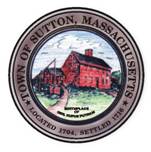       TOWN OF SUTTONBOARD OF ASSESSORS 4 UXBRIDGE ROADSUTTON, MA  01590-1702  508-865-8722Meeting Minutes – September 5, 2023Present: Chairman Robert Nunnemacher	  Tracey Tardy, Principal AssessorMeeting called to order at 5:00 p.m.1.         The minutes of August 29, 2023 were unanimously approved2.         Old & New Business	The Board discussed Vision growth reports	The Board discussed chapter land on Central Turnpike	The Board discussed with John Couture, Building Vision and Open Gov systems	The Board discussed the September Department Head Meeting 	3.         Decisions & Actions TakenThe Board of Assessors adjourned its meeting September 12, 2023 at or about 6:00 p.m. 	       Respectfully Submitted,Linda Hicks, Secretary 